?АРАР				       	                                  ПОСТАНОВЛЕНИЕ   06 февраль 2017 й. 		        № 07                             от 06 февраля 2017 г.          Об утверждении Положения о комиссии по противодействию коррупции  в сельском поселении Ростовский сельсовет муниципального района Мечетлинский район Республики Башкортостан	В соответствии с Указом Президента Российской Федерации от 15.07.2015 № 364 «О мерах по совершенствованию организации деятельности в области противодействия коррупции», Указа Главы Республики Башкортостан от 09.10.2016 № УГ-249 «О мерах по реализации Указа Президента Российской Федерации от 15 июля 2015 года № 364 «О мерах по совершенствованию организации деятельности в области противодействия коррупции», п о с т а н о в л я ю:	1. Утвердить Положение о комиссии по противодействию коррупции в сельском поселении Ростовский сельсовет муниципального района Мечетлинский район Республики Башкортостан, согласно приложению № 1.2. Создать комиссию по противодействию коррупции в сельском поселении Ростовский сельсовет муниципального района Мечетлинский район Республики Башкортостан, согласно приложению № 2.3. Разместить настоящее постановление на сайте администрации сельского поселения Ростовский сельсовет в сети Интернет и в здании Администрации сельского поселения.4. Контроль за выполнением постановление оставляю за собой.Глава сельского поселения                                                             Ф.В.Ахметшин                                                                                      Приложение № 1                                                                                       к постановлению                                                                             главы сельского поселенияРостовский сельсовет                                                                          муниципального района                                                                                          Мечетлинский район                                                                        Республики Башкортостан                                                                           от 06.02.2017 № 07ПОЛОЖЕНИЕ о комиссии по противодействию коррупции сельского поселения Ростовский сельсовет муниципального района Мечетлинский район Республики Башкортостан1. Общие положения	1.1. Комиссия по координации работы по противодействию коррупции в сельском поселении Ростовский сельсовет муниципального района Мечетлинский район Республики Башкортостан (далее - комиссия) является постоянно действующим координационным органом при главе сельского поселения Ростовский сельсовет муниципального района Мечетлинский район Республики Башкортостан. 1.2.  Для целей настоящего Положения применяются следующие понятия и определения:1.2.1. Коррупция -  злоупотребление служебным положением, дача взятки, получение взятки, злоупотребление полномочиями, коммерческий подкуп либо иное незаконное использование физическим лицом своего должностного положения вопреки законным интересам общества и государства в целях получения выгоды в виде денег, ценностей, иного имущества или услуг имущественного характера, иных имущественных прав для себя или для третьих лиц либо незаконное предоставление такой выгоды указанному лицу другими физическими лицами;1.2.2. Противодействие коррупции — деятельность сельского поселения Ростовский сельсовет муниципального района Мечетлинский район Республики Башкортостан в пределах своих полномочий:-     предупреждение коррупции (профилактика коррупции);-  выявление, предупреждение, пресечение, раскрытие и расследование коррупционных правонарушений (борьба с коррупцией);- минимизация и (или) ликвидация последствий коррупционных правонарушений.1.3. Комиссия в своей деятельности руководствуется Конституцией Российской Федерации, федеральными конституционными законами, федеральными законами, Указами и распоряжениями Президента Российской Федерации, постановлениями и распоряжениями Правительства Российской Федерации,  Законами Республики Башкортостан, Указами и распоряжениями  Главы Республики Башкортостана постановлениями, распоряжениями Правительства Республики Башкортостан, настоящим Положением, актами государственных органов Республики Башкортостан и актами сельского поселения Ростовский сельсовет в области противодействия коррупции.1.4. Комиссия является постоянно действующим совещательным органом, образованным для определения приоритетных направлений в сфере борьбы с коррупцией и создания эффективной системы противодействия коррупции в сельском поселении Ростовский сельсовет муниципального района Мечетлинский район Республики Башкортостан.2. Задачи, функции и права комиссии2.1. Основные задачи комиссии:  а) обеспечение взаимодействия органов местного самоуправления с иными заинтересованными органами и организациями по вопросам реализации в мероприятий в области противодействия коррупции;  б) выявление причин и условий, способствующих возникновению коррупции;  в) организация контроля за реализацией мероприятий, направленных на противодействие коррупции; г) подготовка предложений и рекомендаций, направленных на противодействие коррупции. д) организация в пределах своих полномочий взаимодействия между органами местного самоуправления, общественными организациями и объединениями граждан по вопросам противодействия коррупции в сельском поселении Ростовский сельсовет муниципального района Мечетлинский район Республики Башкортостан.2.2. В целях реализации возложенных задач комиссия осуществляет следующие функции:а) анализ деятельности сельского поселения в целях выявления причин и условий, способствующих возникновению и распространению коррупции, созданию административных барьеров, в том числе на основании обращений граждан, информации, распространенной средствами массовой информации.б) подготовку предложений по совершенствованию правовых, экономических и организационных механизмов функционирования в сельском поселении Ростовский сельсовет муниципального района Мечетлинский район Республики Башкортостан в целях устранения причин и условий, способствующих возникновению и распространению коррупции, в том числе разработку соответствующих нормативных правовых актов.в) изучение положительного опыта противодействия коррупции и разработка предложения по его использованию в деятельности Администрации сельского поселения Ростовский сельсовет муниципального района Мечетлинский район Республики Башкортостан;    г) подготовку предложений по укреплению законности, правопорядка, созданию правового механизма защиты прав и свобод граждан, по совершенствования системы взаимодействия государственных органов, органов местного самоуправления, общественности в целях противодействия коррупции;  д) рассматривает ход и результаты реализации плана мероприятий по противодействию коррупции в сельском поселении Ростовский сельсовет муниципального района Мечетлинского района Республики Башкортостан; е) осуществляет иные функции в сфере противодействия коррупции в соответствии с действующим законодательством.2.3. Комиссия имеет право: а) запрашивать и получать в установленном порядке от структурных подразделений сельского поселения Ростовский сельсовет муниципального района Мечетлинский район Республики Башкортостан необходимые материалы и информацию по вопросам своей деятельности;б)  направлять в установленном порядке своих представителей для участия в совещаниях, конференциях и семинарах по вопросам противодействия коррупции;в) давать разъяснения сотрудникам Администрации сельского поселения Ростовский сельсовет муниципального района Мечетлинский район Республики Башкортостан по вопросам, относящимся к компетенции Комиссии;г) организовывать и проводить координационные совещания и рабочие встречи с сотрудниками Администрации сельского поселения Ростовский сельсовет муниципального района Мечетлинский район Республики Башкортостан по вопросам противодействия коррупции;д) принимать в пределах своей компетенции решения рекомендательного характера, касающиеся организации, координации и совершенствования деятельности Администрации сельского поселения Ростовский сельсовет муниципального района Мечетлинский район Республики Башкортостан по предупреждению коррупции, а также осуществлять контроль исполнения своих решений;е) создавать рабочие группы для подготовки материалов, документов и проектов решений по отдельным вопросам деятельности комиссии;ж) привлекать для участия в работе комиссии должностных лиц и специалистов Администраций сельского поселения, организаций и учреждений (по согласованию с их руководителями);з) вносить в установленном порядке предложения и рекомендации по вопросам, относящимся к компетенции комиссии, в том числе о принятии мер реагирования при выявлении фактов коррупции и должностных злоупотреблений;и) заслушивать на своих заседаниях представителей органов местного самоуправления и организаций по вопросам, входящим в компетенции комиссии.2.4. В компетенцию Комиссии не входит координация деятельности правоохранительных органов, участие в осуществлении прокурорского надзора, оперативно - розыскной и следственной работы правоохранительных органов.3. Порядок формирования и деятельности комиссии3.1. Комиссия образуется постановлением главы сельского поселения. Последующие изменения в составе комиссии оформляются соответствующим распоряжением главы сельского поселения.	3.2. Работа комиссии осуществляется на плановой основе, которая утверждается председателем комиссии.	3.3. Заседания комиссии ведет председатель комиссии или по его поручению заместитель председателя комиссии.	3.4. Заседания комиссии проводятся, как правило, один раз в квартал. В случае необходимости по инициативе председателя комиссии, заместителя председателя комиссии, а также члена комиссии (по согласованию с председателем комиссии или его заместителем и по представлению секретаря комиссии) могут проводиться внеочередные заседания комиссии.	3.5. Заседания комиссии проводятся открыто (разрешается присутствие лиц, не являющихся членами комиссии). В целях обеспечения конфиденциальности при рассмотрении соответствующих вопросов председателем комиссии или в его отсутствие заместителем председателя комиссии может быть принято решение о проведении закрытого заседания комиссии (присутствуют только члены комиссии и приглашенные на заседание лица).	3.6. На заседание Комиссии могут быть приглашены специалисты
и иные лица, в компетенцию которых входят рассматриваемые Комиссией вопросы, а также представители общественных объединений и средств массовой информации.	3.7. Решения Комиссии носят рекомендательный характер и оформляются протоколом. В случае необходимости для выполнения решений Комиссии могут быть разработаны проекты нормативных актов сельского поселения Ростовский сельсовет муниципального района Мечетлинский район Республики Башкортостан.	3.8. Решения комиссии принимаются простым большинством голосов ее членов, присутствующих на заседании, оформленные протоколы подписываются председателем или его заместителем и секретарём.	3.9. Члены комиссии обладают равными правами при обсуждении вопросов и принятии решений. Каждый член комиссии имеет право изложить письменно свое особое мнение по рассматриваемому вопросу, которое подлежит обязательному приобщению к протоколу ее заседания.   	  3.10.  Руководство деятельностью Комиссии осуществляет председатель Комиссии.      Председатель Комиссии:-  утверждает регламент и план работы Комиссии;-  ведет заседания Комиссии;- подписывает протоколы заседаний Комиссии.	3.12. В отсутствие председателя Комиссии его обязанности исполняет заместитель председателя Комиссии.	3.13. В состав Комиссии входит секретарь Комиссии.      Секретарь Комиссии:- осуществляет подготовку проекта регламента и плана работы Комиссии;- формирует повестку дня заседания Комиссии;- координирует работу по подготовке материалов к заседаниям Комиссии, а также проектов соответствующих решений;- информирует членов Комиссии, иных заинтересованных лиц о дате, времени, месте и повестке дня очередного (внеочередного) заседания Комиссии, обеспечивает необходимыми материалами;- ведет и оформляет протокол заседания Комиссии;- осуществляет контроль выполнения решений Комиссии;- организует выполнение поручений председателя Комиссии.СОСТАВ комиссии по противодействию коррупции в сельском  поселении Ростовский сельсовет муниципального района Мечетлинский район Республики БашкортостанБАШКОРТОСТАН  РЕСПУБЛИКА№ЫМ»СЕТЛЕ  РАЙОНЫМУНИЦИПАЛЬ  РАЙОНЫ*РОСТОВ  АУЫЛ  БИЛ»М»3         ХАКИМИ»ТЕ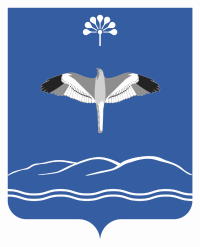         АДМИНИСТРАЦИЯСЕЛЬСКОГО   ПОСЕЛЕНИЯРОСТОВСКИЙ  СЕЛЬСОВЕТМУНИЦИПАЛЬНОГО   РАЙОНАМЕЧЕТЛИНСКИЙ РАЙОНРЕСПУБЛИКИ БАШКОРТОСТАНСовет урамы,83. Тел2ш ауылы, 452561тел/факс 2-76-19;2-76-89; E-mail: razilyanugmanova@mail.ruул. Советская, 83.д.Теляшево, 452561тел/факс 2-76-19;2-76-89; E-mail: razilyanugmanova@mail.ruПриложение № 2                                                                                       к постановлению                                                                             главы сельского поселенияРостовский сельсовет                                                                          муниципального района                                                                                          Мечетлинский район                                                                        Республики Башкортостан                                                                           от 06.02.2017 № 07Ахметшин Фаил Васимович- глава сельского поселения, председатель комиссииНугманова Разиля Рафаэловна- управляющий делами, заместитель председателя комиссииСафина Гульнара Рашитовна- специалист сельского поселения, секретарь комиссии                                        Члены  комиссииСафина Рая Ахкамовна- председатель Комиссии по соблюдению Регламента Совета, статусу и этике депутата, член комиссииФархитдинов Тимергазий Сардахович-   председатель постоянной комиссии по бюджету, налогам, вопросам муниципальной собственности Совета сельского поселения, член комиссииЧинарян Миша Мкртичович- участковый уполномоченный полиции, член комиссии                 (по согласованию)